структурное подразделение «Детский сад №2 «Тополек» муниципального бюджетного дошкольного образовательного учреждения «Детский сад комбинированного вида «Лукоморье» городского округа город Михайловка Волгоградской области»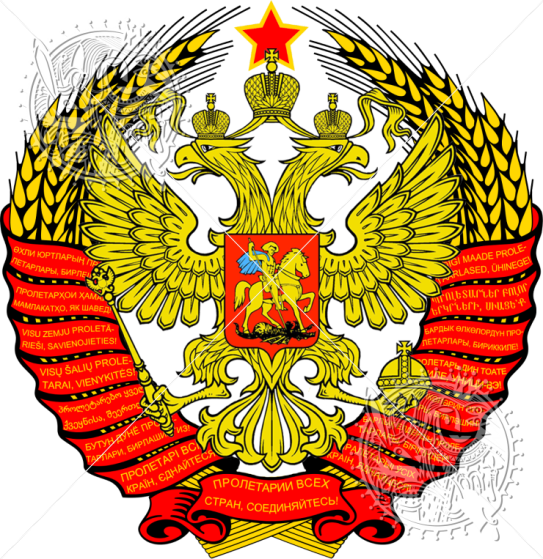 Проект «Герб моей семьи»                                                                                       Провела:                                                                воспитатель I категории                                                                                    Носова Елена СергеевнаПроект «Герб моей семьи»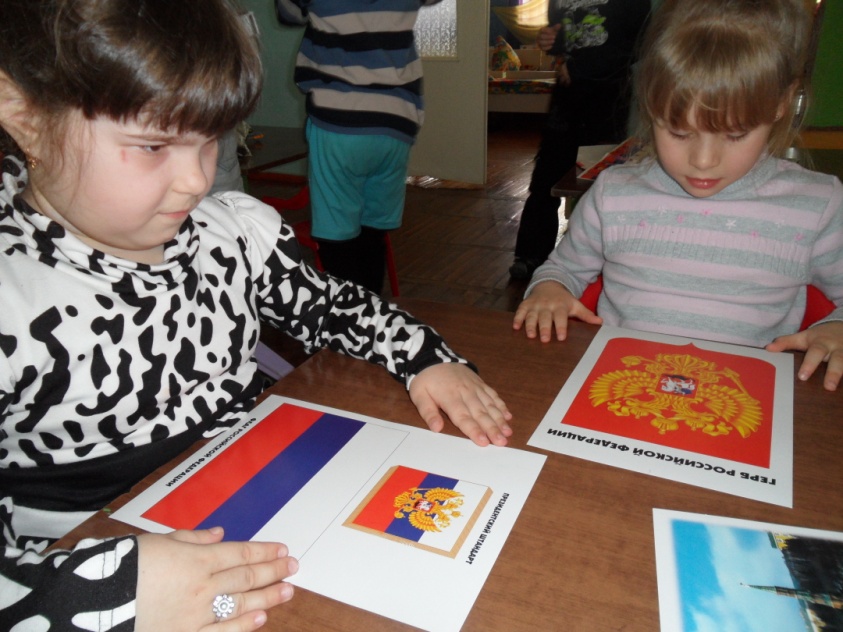 Воспитание патриотических чувств ребенка является важнейшим разделом нравственного воспитания. А истоки этого воспитания – в семье. Семья для ребенка – это источник общественного опыта. Здесь он находит примеры для подражания и здесь происходит его социальное становление. И если мы хотим вырастить нравственно здоровое поколение, то должны решать эту проблему «всем миром»: детский сад, семья, общественность. Воспитание чувства патриотизма у дошкольника – процесс сложный и длительный, требующий от нас, взрослых, большой личной убежденности, вдохновения и примера. Будущее наших детей сегодня зависит от социальной позиции каждого из нас, поэтому я провожу работу с детьми и с родителями своих воспитанников, вовлекая их в воспитательный процесс. Нельзя забывать, что патриотизм воспитывается в семье, поэтому совместные занятия и деятельность детей с родителями, участие родителей в работе ДОУ, в совместных с детьми мероприятиях, их личный пример – все это вместе дает положительные результаты в нравственно- патриотическом воспитании детей. Семья для ребенка - это мир, в котором закладываются основы морали, отношения к людям. Членов семьи объединяет кровное родство, любовь, общие интересы. С целью изучения семьи, выяснения образовательных потребностей родителей, установления контакта с её членами, для согласования воспитательных воздействий на ребенка появилась идея создать проект «Герб моей семьи». Мы, взрослые, должны помочь детям понять значимость семьи, воспитывать у детей любовь и уважение к членам семьи, прививать чувство привязанности к семье и дому. Вид проекта: творческий, долгосрочный, информационно-практико-ориентированный, социально-просветительский. Проблема: дефицит представлений об истории, традициях, родословной своей семьи. Цель проекта: воспитание у детей чувства патриотизма через ознакомление с государственными символами своей страны; стимулирование интереса родителей к взаимодействию с педагогами в вопросах патриотического воспитания детей дошкольного возраста; изготовление гербов своей семьи. Задачи проекта:- формировать у детей семейную, гражданскую принадлежность, патриотические чувства;- расширять представления детей о Родине, родном крае, символике Российского государства;- знакомить детей с изображением и значением гербов разных стран и городов России;- формировать у детей элементарные представления о гербе, как эмблеме духовной общности семьи;- способствовать сплочению семьи ребенка посредством развития интереса к общему делу;- способствовать объединению участников проекта (детей и родителей) в рамках создания коллективных творческих работ;- способствовать проявлению креативности участников проекта. Участники проекта: - дети;- педагоги; - родители. Совместная деятельность детей и родителей:- разработка проекта «Герб моей семьи»;- реализация проекта;- презентация творческих работ;- выставка семейного творчества. Реализуемые образовательные области:«Познание», «Коммуникация», «Чтение художественной литературы», «Социализация», «Художественное творчество», «Музыка».Содержание проекта:I этап подготовительный. Задача: - пробудить интерес родителей к взаимодействию с педагогами в вопросах патриотического воспитания детей дошкольного возраста Содержание работы:Введение в тему проекта: размещение информации о предстоящей выставке «Герб моей семьи» в информационной папке группы. Подбор методической и художественной литературы, материалов для творческой деятельности детей, иллюстраций с изображением гербов разных стран, городов России, государственных символов. Анкетирование родителей. II этап практический. Задачи:- ознакомление детей с видами и значениями гербов разных стран и городов России;- формировать у детей элементарные представления о гербе, как эмблеме духовной общности семьи;- формировать у детей семейную, гражданскую принадлежность, патриотические чувства;- способствовать сплочению семьи ребенка посредством развития интереса к общему делу. Изготовление гербов. Обогащение детско-родительских отношений в творческой деятельности над проектом. Содержание работы. 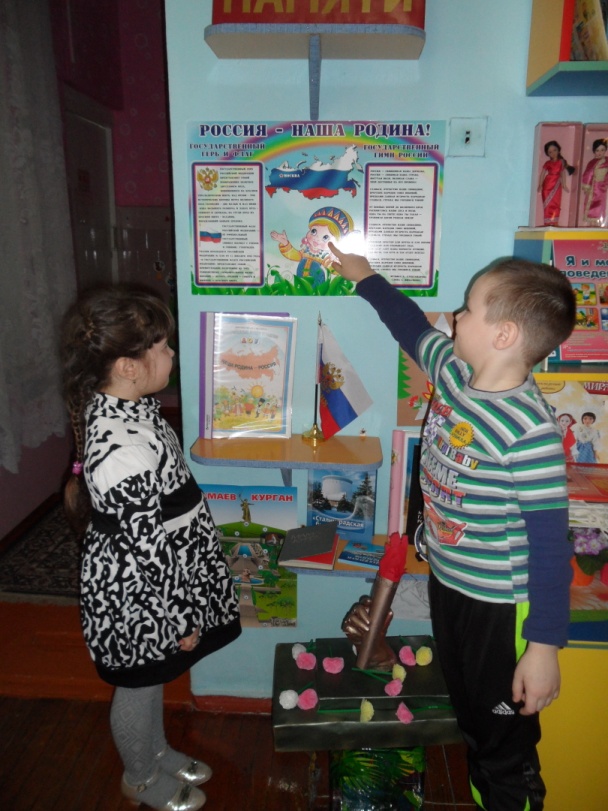 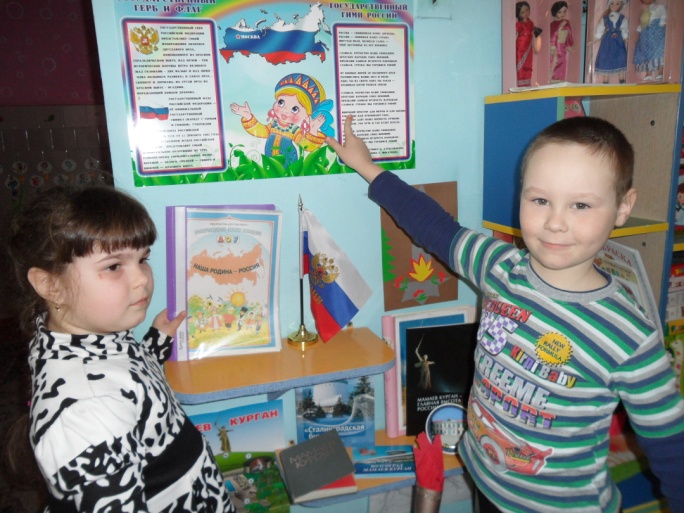 Совместная образовательная деятельность педагога с детьми: беседы, непосредственно образовательная деятельность «Символика нашей Родины», «Главные символы родного города», «Гербы разных стран», «Древо моей семьи», «Традиции моей семьи»; путешествие «Гербы городов России », «Я и моя семья», игры, просмотр фотоматериалов, рассматривание иллюстраций, оформление альбомов: «Папа, мама, я – дружная семья! », «Вот какой у мамы сын, вот какая дочка! », «Я живу в Михайловке», «Гербы»; создание проблемных ситуаций, поисковая деятельность по теме проекта. Организация выставки детского изотворчества: «Я и моя семья», «Древо моей семьи», «Герб моей семьи». 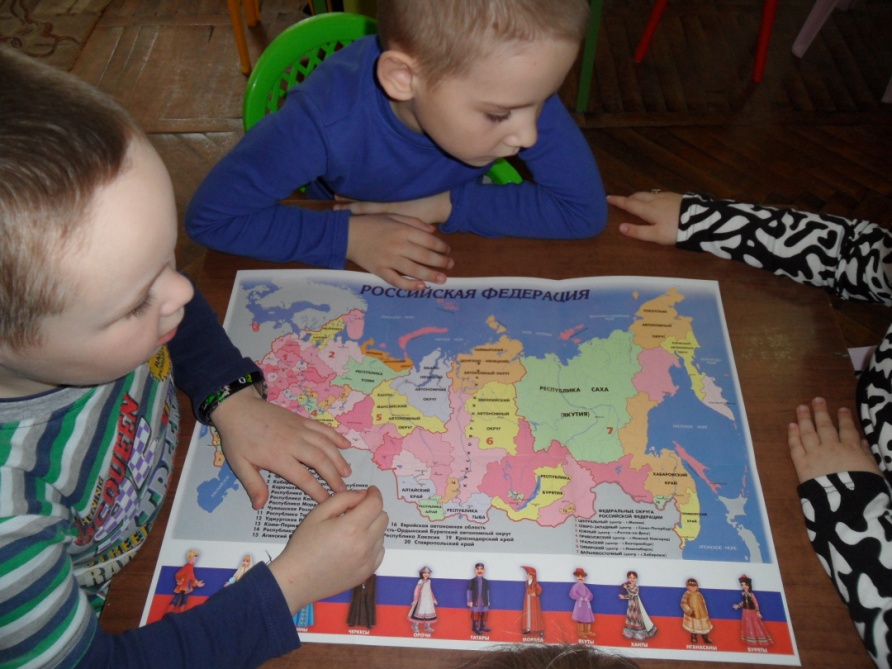 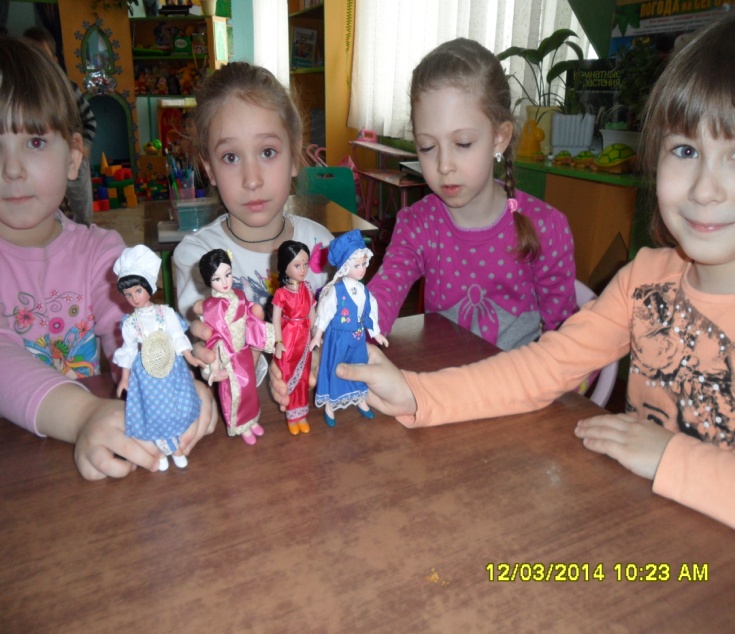 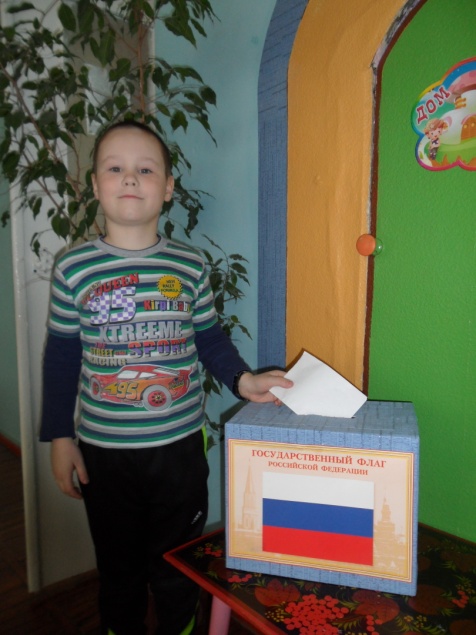 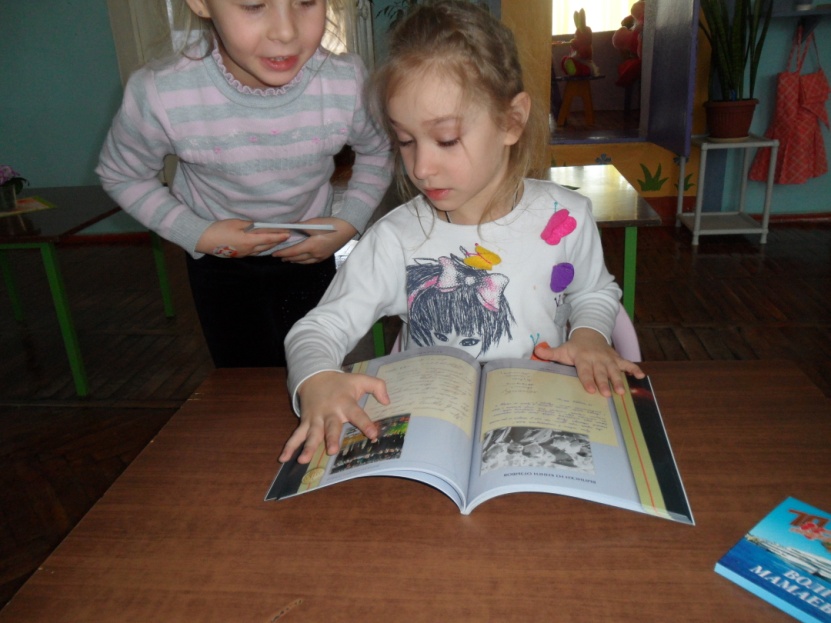 Проведение бесед и консультаций для родителей «Патриотическое воспитание в дошкольном детстве», «Воспитание семейного патриотизма», «Как создать герб моей семьи».Объединение участников проекта (родителей и детей) в рамках создания коллективных творческих работ; разработка и изготовление семейных гербов родителями и детьми. III этап итоговый. Задача:- раскрыть индивидуальность семьи в готовом продукте. Содержание работы. Презентация семейных гербов, оформление выставки семейного творчества. Ожидаемый результат:- расширится кругозор детей, они узнают много нового и интересного об истории, видах, значении гербов, о прошлом своей семьи, ее традициях и реликвиях; сплотится коллектив детей и взрослых;- продукт проектной деятельности: рисунки детей «Моя семья»; аппликация «Древо моей семьи»; альбом «Гербы»; презентации на тему «Герб моей семьи»; выставка семейного сотворчества. Используемая и рекомендуемая литература :1. Шаламова Е. И. «Методическая работа с кадрами по патриотическому воспитанию в ДОУ». Москва, 2011 г. 2. Зацепила М. Б. «Дни воинской славы». Пособие для педагогов дошкольных учреждений. Москва, 2010 г. 3. Алешина Н. В. «Ознакомление дошкольников с окружающей и социальной действительностью». Москва, 2003 г. 4. Ковалева Г. А. «Воспитывая маленького гражданина». Москва, 2003 г. 5. Ривина Е. К. «Герб и флаг России». Москва, 2002 г. 6. Журналы «Обруч», «Ребенок в детском саду».7. Осипова Л. Е. «Мы живем в России». Москва, 2008 г. «Семья – любви великой царство. В ней вера, праведность и сила. Семья – опора государства, Страны моей, моей России»